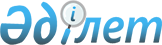 Об утверждении Формы паспорта установки
					
			Утративший силу
			
			
		
					Приказ Министра охраны окружающей среды Республики Казахстан от 10 мая 2012 года № 146-ө. Зарегистрирован в Министерстве юстиции Республики Казахстан 6 июня 2012 года № 7704. Утратил силу приказом Министра охраны окружающей среды Республики Казахстан от 15 мая 2013 года № 122-Ө.      Сноска. Утратил силу приказом Министра охраны окружающей среды РК от 15.05.2013 № 122-Ө (вводится в действие по истечении тридцати календарных дней после дня его первого официального опубликования).      В соответствии со статьей 17 Экологического кодекса Республики Казахстан от 9 января 2007 года, ПРИКАЗЫВАЮ:



      1. Утвердить Форму паспорта установки согласно приложению.



      2. Департаменту низкоуглеродного развития обеспечить представление настоящего приказа в Министерство юстиции Республики Казахстан для государственной регистрации и последующее опубликование в официальных средствах массовой информации.



      3. Настоящий приказ вводится в действие по истечении тридцати календарных дней после дня его первого официального опубликования.      Министр                                    Н. Каппаров

Приложение          

к приказу Министра охраны  

окружающей среды       

Республики Казахстан     

от 10 мая 2012 года № 146-ө 

форма 

Паспорт установки

1. Регистрационный номер паспорта установки (заполняется

уполномоченным органом) _____________________________________________



2. Дата заполнения паспорта _________________________________________



3. Полное наименование организации (оператора установки) ____________



4. Юридический адрес организации (оператора установки) ______________



5. Телефон __________________________________________________________



6. Факс _____________________________________________________________



7. Адрес электронной почты __________________________________________



8. Бизнес-идентификационный номер организации _______________________



9. Основной вид деятельности организации ____________________________



10. Фамилия, имя, отчество руководителя организации _________________



11. Фамилия, имя, отчество ответственного лица за подготовку паспорта

установки ___________________________________________________________



12. Контактные данные ответственного лица ___________________________



13. Данные по установкам:

14. Характеристики используемой технологии, мощности и временного

периода работы для каждой установки (котлы для производства пара или

горячей воды, источники тепловой энергии, необходимой для различных

технологических процессов, цементные или плавильные печи,

стационарные системы для транспортировки углеродного сырья, сжигание

попутного газа на факелах, технологические процессы, связанные с

выбросами парниковых газов и так далее).



15. План мониторинга, включая методику расчета выбросов парниковых

газов.
					© 2012. РГП на ПХВ «Институт законодательства и правовой информации Республики Казахстан» Министерства юстиции Республики Казахстан
				№

уста-

новкиНаименование

установкиВид

деятельностиГеографическое

место

расположенияВид

используемого

топлива или

промышленного

процесса,

являющегося

источником

выбросов

парниковых

газовБазовый

объем выбросов

парниковых

газов в

эквиваленте

тонны двуокиси

углеродаОбщий объем выбросов по всем установкам в эквиваленте тонны

двуокиси углеродаОбщий объем выбросов по всем установкам в эквиваленте тонны

двуокиси углеродаОбщий объем выбросов по всем установкам в эквиваленте тонны

двуокиси углеродаОбщий объем выбросов по всем установкам в эквиваленте тонны

двуокиси углеродаОбщий объем выбросов по всем установкам в эквиваленте тонны

двуокиси углерода